Eynesbury Bowling Club Newsletter    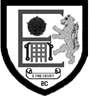 September 2021With the 2021 bowling season now coming to an end, it is time to update you all on what has been going on and remind you (or make you aware) that your input into this club of ours is still vital despite the green being closed.BowlsReflecting back on the bowling season, our first proper season since the Coronavirus outbreak. I would like to thank you all for your support, we have been able to field 3 Hunts League teams (Thursday nights), 2 Over 60’s League teams and hold most of our club competitions. Nothing to particularly report league wise other than that all league teams held their own and will remain in their current divisions next season. The club did manage to win the Stuart & Co Shield (county double rink), beating Brampton, Whittlesey and City of Peterborough on the way.Club competitions - Andrew Henderson has done a fantastic job of coordinating these competitions during a particularly tricky time. Our club champions for 2021 are:-Club Champion - Andy Walton,Handicap Singles Champion - Barry Kitto,Over 60's Singles Champion - Andrew Henderson,Club Pairs Champions - Kenny McShane & Barry Kitto,Club 2 Wood Pairs Champions - Pete Bullus & Les Renwick,Club Triples Champions - Perry Mayes, Tom Anderson & James Henderson.Congratulations to you all!!County representation wise, Andy Walton, Steve Gentle and Barry Kitto were part of the history making Huntingdonshire Bowling Federation team that won the Adams Trophy at Skegness, which for those of you that aren’t aware is an English Bowling Federation run competition that consists of teams of 18 players (6 triples).GreenDuring the closed season we are planning extensive works on our green so that we can give it the best chance possible of being in great condition for next season. This work will be commencing from the week starting the 11th of October and will be carried out by Avonmore Associates, who come recommended by Bowls England. Annual General MeetingThe ‘Election of Officers’ form is available on the Secretaries board but please do feel free to make the secretary aware if you, or someone you know, is interested in any club roles. The AGM will be held on Friday the 3rd of December 2021 at 7pm.    County Competitions 2022It’s that time of year where we need to consider entry into county competitions for next season, forms for Hunts County comps (both Bowls England and EBF) have been sent to members via email but can also be found on the Secretaries board within the club. Bowls Huntingdonshire entries will need to be with me by the 31st of October 2021 and Hunts Bowling Federation entries by the 21st of November 2021.P.T.O.VolunteersBeing a members’ Club (run by members for members), our Club only works thanks to the input and dedication of those members who take on voluntary roles.An amazing number of our members already do something, however small, to keep our Club running and to help spread the ‘load’ but we always need more help and can never have too much so please find time to help with or take on general tasks around the club whether that mean making yourself available for the bar rota, looking after or assisting with the green surrounds (gardening/flowers), taking on an admin based committee role, whatever it may be PLEASE help. We will give you all the training and support you need.We require a cleaning/decorating party on the 13th and 14th of November 2021!! 10am start and everyone is welcome!! The aim is to clean anything that needs cleaning and generally freshen up the club. If cleaning/decorating isn’t your thing please don’t let that put you off attending as we will find you something suitable to do General Club/BarPlease don’t forget that the club isn’t always closed just because the outdoor bowls season has finished. The club is open between 12 (lunchtime) and 5pm every Saturday and Sunday (dependant on attendance………can end up being longer). Come along and meet up with the regulars, have a game of pool or darts, play the fruit machine or even do a shift behind the bar, just by showing your face you are making others feel that their efforts are worthwhile CribIt is hoped that the crib sessions will be held again throughout the winter. These will most likely be held on a Thursday night on a fortnightly basis but more information will be communicated when confirmed. Please do make your interest know by visiting (weekends from 12) or contacting the club via the club email address. Relevant contact details can be found below and on the EBC website.Fireworks – Saturday the 6th of November 7pmAndy Walton has very kindly offered to hold a fireworks night at the club, not only that he is also supplying the fireworks at no cost to the club!! Thanks to this offer all funds raised will go to the club.EBC Contact/InformationEynesbury Bowls Club Email Address - eynesburybc@gmail.comEynesbury Bowls Club Website - https://www.hugofox.com/community/eynesbury-bowling-club-13290/homeClub Secretary – Barry Kitto - 07917113939